ANUNȚ referitor la participarea comunei Cucerdea la Programul privind casarea autovehiculelor uzate - actualizareImportant!!!PROGRAMUL PRIVIND CASAREA AUTOVEHICULELOR UZATE A SUFERIT MODIFICĂRI, conform comunicatului de presă AFM din data de 06.04.2023.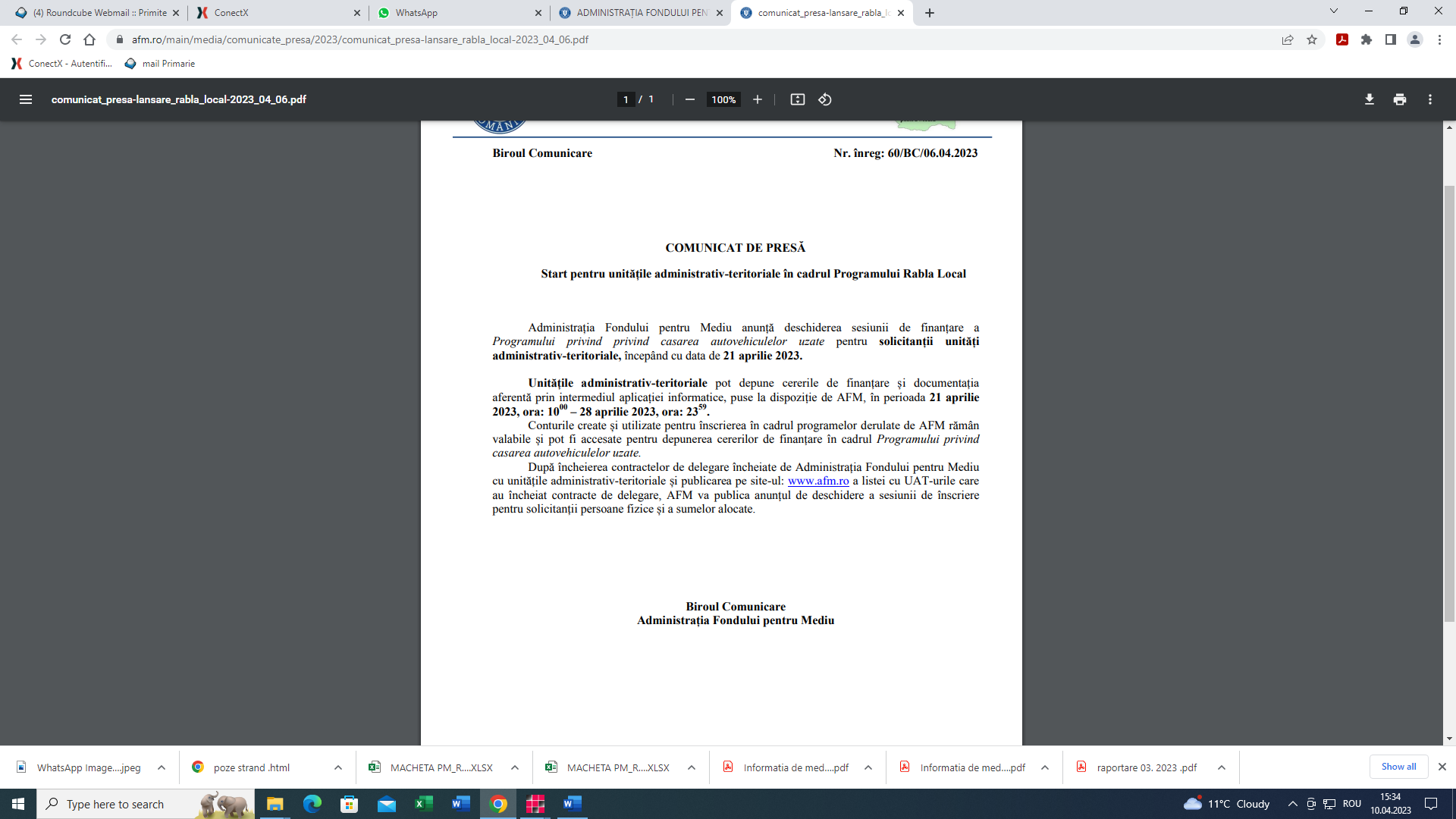 DUPĂ ÎNCHEIEREA CONTRACTULUI DE FINANȚARE CU ADMINISTRAȚIA FONDULUI PENTRU MEDIU, VA FI PUBLICAT ANUNȚUL DE DESCHIDERE A SESIUNII DE ÎNSCRIERE PENTRU SOLICITANȚII PERSOANE FIZICE CARE ÎNDEPLINESC CONDIȚIILE DE ELIGIBILITATE DETALIATE ÎN ANEXA ACTUALIZATĂ - CONDIȚII DE ELIGIBILITATE 